Источник: https://newtonew.com/discussions/motivation-in-blended-learningКризисы мотивации и смешанное обучениеКак сочетать преимущества формальной системы обучения и онлайн-технологий, чтобы вернуть мотивацию в наши классные комнаты.Время чтения: 12 минутФормальное обучение переживает кризис мотивации. Интернет и новые технологии сделали знания доступными, но не спасли учеников от апатии и потерянности в информационных джунглях.Смогут ли передовые образовательные модели — такие как смешанное обучение — соответствовать современному миру, где внутренняя мотивация определяет всё, и сделать учеников активными создателями собственной жизни?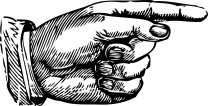 Эта статья — часть совместного проекта Московского международного салона образования и Newtonew, посвящённого наиболее актуальным проблемам современного образования. В 2016 году ММСО пройдёт с 13 по 16 апреля. Тема этого года — «Новая архитектура образования». Первый день работы ММСО будет посвящён обсуждению современных навыков, которые должны формироваться в школе, детском саду, вузах и в сфере дополнительного образования — какие они, как их оценивать и как конструировать новые учебные программы. Мы же перед открытием Салона публикуем серию материалов по мотивам тем Салона — чтобы вы были в курсе проблем и их решений. Мы не знаем, чему нужно учить детей. Мы плохо представляем, как наши знания пригодятся им в будущем. Что же удивительного в том, что они воспринимают параграф из учебника или очередную теорию, преподнесённую на уроке, как тарелку супа, которую нужно проглотить, чтобы успокоить маму и заняться чем-то более интересным?Даже те учителя, которые действительно стараются делать свою работу как можно лучше, жалуются на то, что у детей вечно не хватает мотивации.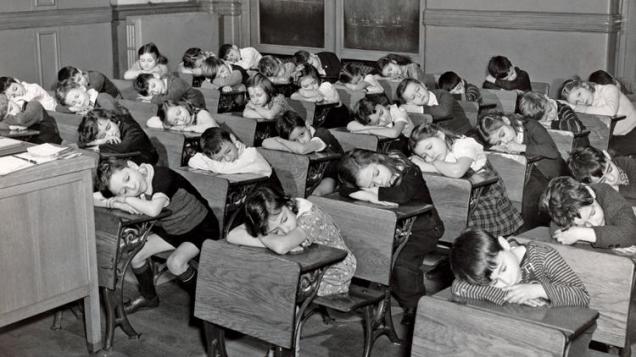 «Они просто ничего не хотят делать», «умные, хорошие дети, но такие незаинтересованные» — такие реплики часто можно услышать от страдающих преподавателей.Источник: tes.comНо её отсутствие ничего не объясняет, а само нуждается в объяснении. Может быть, причина в том, что дети не понимают, зачем нужны те знания, которые мы им преподносим?Рациональные обоснования «полезности» знаний тут не срабатывают: тщетно объяснять, что в супе есть аминокислоты, нужные для здоровья — все эти умные слова ребенок пропустит мимо ушей.Вернее, мимо мозга: та его часть, что ответственна за планирование (моделирование ситуаций «что, если...»), оценку последствий и взвешенное принятие решений — префронтальная кора — полностью разовьётся у него только где-то ко времени окончания университета. А до этого намного важнее будет внутренний интерес и эмоциональная вовлечённость.Это отчасти объясняет, почему в университете внешние стимулы работают эффективнее, чем в школе. Студенты, в отличие от школьников, относятся к учёбе почти как к работе: может быть, не очень приятной, но необходимой части жизни.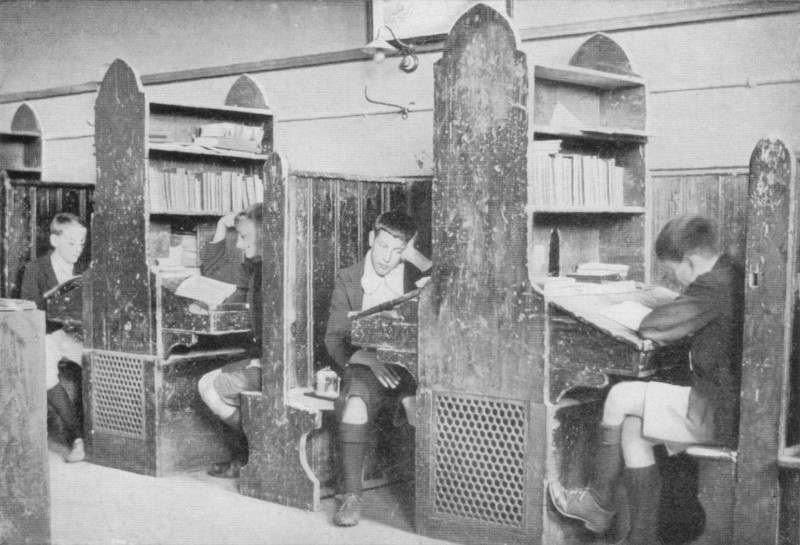 Один из российских авторов в статье о мотивации в высшей школе выделил 3 типа студентов: солдат, для которого учёба — тяжкая обязанность; курсант, для которого это залог престижной и высокооплачиваемой работы; и партизан, для которого учёба приносит удовлетворение сама по себе. Разумеется, третий тип — наименее распространённый.Источник: kellscraft.comМотивация, как известно, бывает внешней и внутренней. Но на самом деле второй тип без первого не формируется: внутренняя потребность может появиться только благодаря внешним воздействиям. Вопрос в том, насколько «своей» эта потребность становится. Это зависит как от личности ученика, так и от способа обучения.Ученик-«солдат» принимает свои обязанности как что-то, от чего можно относительно легко избавиться — как поменять военную форму на гражданскую. Если же интерес к знаниям — часть твоей личности, отказаться от него уже гораздо сложнее.Разговор о мотивации связан с нашими представлениями о том, какой должна быть «нормальная» система образования. Вот первое из таких представлений:Допущение №1Получить образование — значит получить квалификацию или официальное подтверждение своих навыков в системе формального обучения.Эта система, сформировавшаяся в индустриальную эпоху, уже давно «не в ладах» с современностью. Сегодня недостаточно обладать определённым набором знаний и компетенций — нужно уметь учиться, находить нужную информацию и использовать её в своих целях. Источников знаний теперь множество: школа и институт — только некоторые из них, даже не самые важные.Традиционная система обучения была приспособлена для учеников-«солдат» — а именно они меньше всего мотивированы учиться. Люди — это существа, которые чувствуют настоящий интерес, только если контролируют свои действия.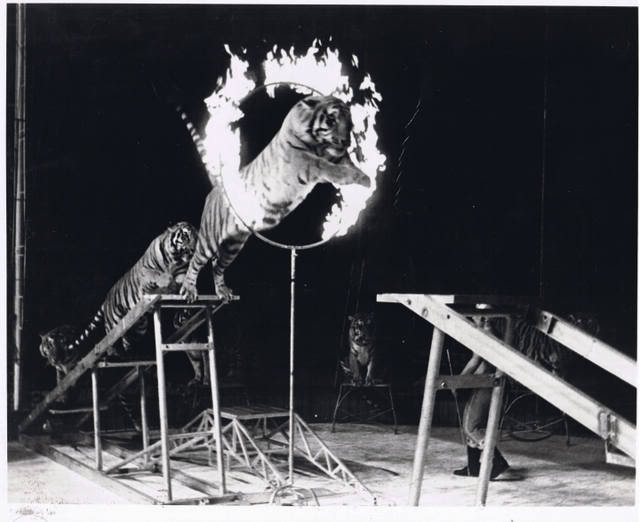 Процитируем психолога Тимоти Питчила: «Если кто-то лишает нас чувства контроля, мотивация пропадает, и все усилия педагогов вызывают только реакцию "окей, через какой обруч ты заставишь меня прыгать на этот раз?"»Источник: tessellationsblog.comВнешние стимулы действуют только в том случае, когда есть чёткие правила; когда от ученика требуется самостоятельность и определённые умственные усилия, они перестают работать или дают отрицательный эффект.Это наглядно показал эксперимент Дана Ариэли, экономиста из MIT. Он и его трое коллег  дали группе студентов несколько игр с разными заданиями. В каких-то играх требовалось воображение, каких-то — быстрая реакция или сосредоточенность. Студенты знали, что по итогам они могут получить вознаграждение одного из трёх видов — малое, среднее или крупное.Если от студентов требовались только механические усилия, премии имели ожидаемый эффект: чем сумма выше, тем лучших результатов достигали студенты. Но как только задание требовало хотя бы элементарного умственного труда, более крупная премия вела к понижению продуктивности.Впрочем, традиционные образовательные модели признают важность внутренней мотивации и постепенно меняются: деятельностный подход и самостоятельность учеников как участников образовательного процесса официально провозглашены на уровне ФГОС. Традиционную классно-урочную систему нельзя отвергать полностью: многие образовательные практики по-прежнему работают, нужно только приспособить их к новым реалиям.Как интернет изменил всё и не поменял ничегоИнтернет – ключевая черта новой эпохи, в которой мы оказались. Информация теперь доступна где и когда угодно. Возьмем для примера массовые онлайн-курсы (MOOC), которые вызвали столько энтузиазма несколько лет назад. Их часто читают лучшие преподаватели и разрабатывают самые престижные университеты, а прослушать их каждый может бесплатно и в удобное для него время.Но энтузиазм довольно быстро стал утихать. Согласно исследованию Пенсильванского университета, проведённому в 2013 году, из всех зарегистрированных пользователей на ресурсе Coursera от 27 до 68% просмотрели хотя бы одну лекцию и всего от 2 до 14% прошли больше половины курса или весь курс.Допущение №2Сделайте образование доступным для всех, преподнесите знания в увлекательной форме, и тогда мотивация студентов возрастет, а мир вокруг изменится к лучшему.Информация не вызывает интерес сама по себе: доступность и высокое качество образовательного контента не решают проблем с мотивацией.В этом главная проблема всех моделей онлайн-обучения: люди — социальные существа, и для полноценного взаимодействия им нужно (хотя бы иногда) общаться лицом к лицу.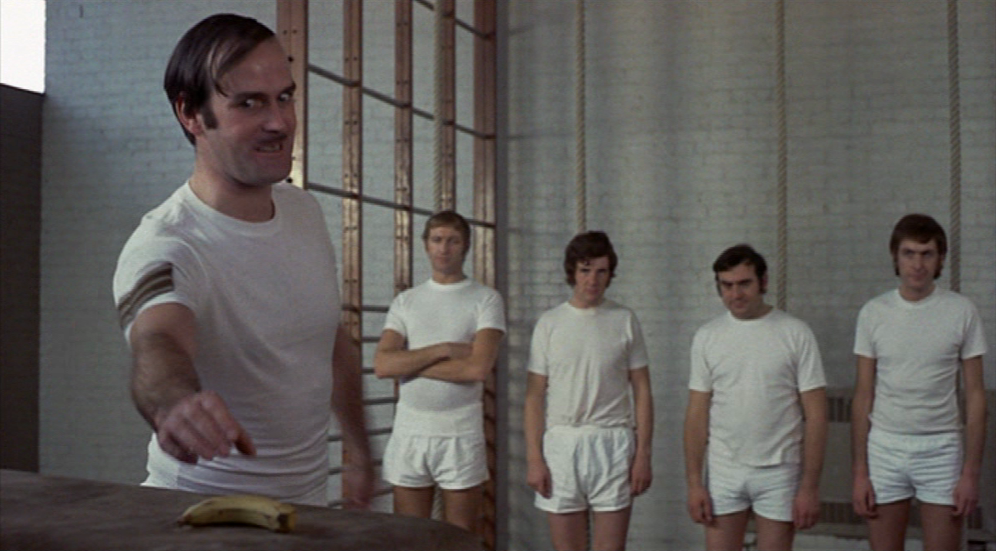 Известно, что только 7% информации передается вербально. Поэтому ученики, возможно, больше получают от того, как учитель ведёт себя в классе, а не от того, что он говорит.Источник: imgur.comКроме того, чтобы пользоваться онлайн-источниками, ученики сначала должны научиться ориентироваться в информационном пространстве, отличать нужное и достоверное от вредного и сомнительного. Все эти критерии каждый вырабатывает для себя сам, но кто-то должен сначала направить нас в нужную сторону. И учитель может быть единственным человеком, способным это сделать.Значит, без учителя и традиционных классных занятий нам всё равно не обойтись. Но их роль, видимо, должна принципиально измениться.Всё хорошее (против всего плохого)Смешанное обучение — образовательная модель, которая часто обсуждается в последние годы — сочетает в себе преимущества формальной системы и онлайн-обучения. Кажется, именно в ней можно найти разумное сочетание внешнего воздействия и личной инициативы без перекоса в ту или другую сторону.В основе этой модели — 4 базовых принципа:Персонализация: ученик сам выбирает (по крайней мере отчасти) где, как и чему он будет учиться;Обучение, основанное на мастерстве: до перехода к новому материалу дети полностью овладеют нужными для этого знаниями;Среда высоких достижений: у каждого ребенка есть высокая цель, к которой он стремится, и он умеет вписывать учебную активность в маршрут к этой цели;Личная ответственность: дети понимают, что они сами отвечают за выбор способа обучения и полученные результаты.Наталья Андрееваруководитель центра смешанного обучения МГППУ, преподаватель ФПКДаже самая минимальная реализация смешанного обучения поддерживает мотивацию за счет: 1) наличия свободы в онлайн-среде (возможность реализации собственных интересов, и как следствие — самоактуализация, развитие личной ответственности за учебные результаты); 2) групповой работы над практико-ориентированными задачами (что почти отсутствует в традиционной учебной системе).Сочетание личного контакта с онлайн-технологиями и самостоятельностью ученика должно стать искрой для мотивации. Возможность самоопределения служит первоначальным стимулом, учитель в роли наставника направляет внимание в нужную сторону и предоставляет инструменты, необходимые для самостоятельной работы, а электронный доступ к информации обеспечивает огромным массивом данных, которые можно использовать в обучении.Допущение №3Предоставьте ученикам возможность самостоятельно определять траекторию, сроки и цели обучения, дайте им все необходимое и не стесняйтесь использовать онлайн-ресурсы — тогда образование станет гораздо более эффективным.Но у многих преподавателей эта концепция вызывает скепсис. Кажется, что модель смешанного обучения подходит для учеников-«курсантов» и «партизанов», которые сами могут понять, чего они хотят от учёбы. Только вот далеко не все на это способны — даже в более позднем возрасте.…уверен, что если я размещу часть своего курса онлайн, ученики просто пропустят её или пробегутся по верхам. Онлайн-обучение не воспринимаётся так серьёзно, как настоящие классные занятия.

Идея о самостоятельном назначении сроков тоже вызывает у меня сомнение. Есть учебная программа: к такому-то сроку дети должны освоить такой-то объём знаний. Могут быть вариации внутри самой программы, но если ученик сражается с концепциями из второй недели курса, в то время как большая часть класса находится уже на десятой, то здесь явно что-то пошло не так.— Анонимный преподавательиз обсуждения на онлайн-курсе по смешанному обучению (Coursera)Для успешной учёбы необязательно понимать, чему ты хочешь посвятить свою жизнь: достаточно знать хотя бы направление, в котором ты хочешь двигаться, ставить перед собой краткосрочные цели и следить за их выполнением.Чтобы быть эффективной, модель смешанного обучения научить, как мотивировать самих себя. Пожалуй, это нужно сделать самой базовой частью системы образования, иначе всё остальное просто не будет работать.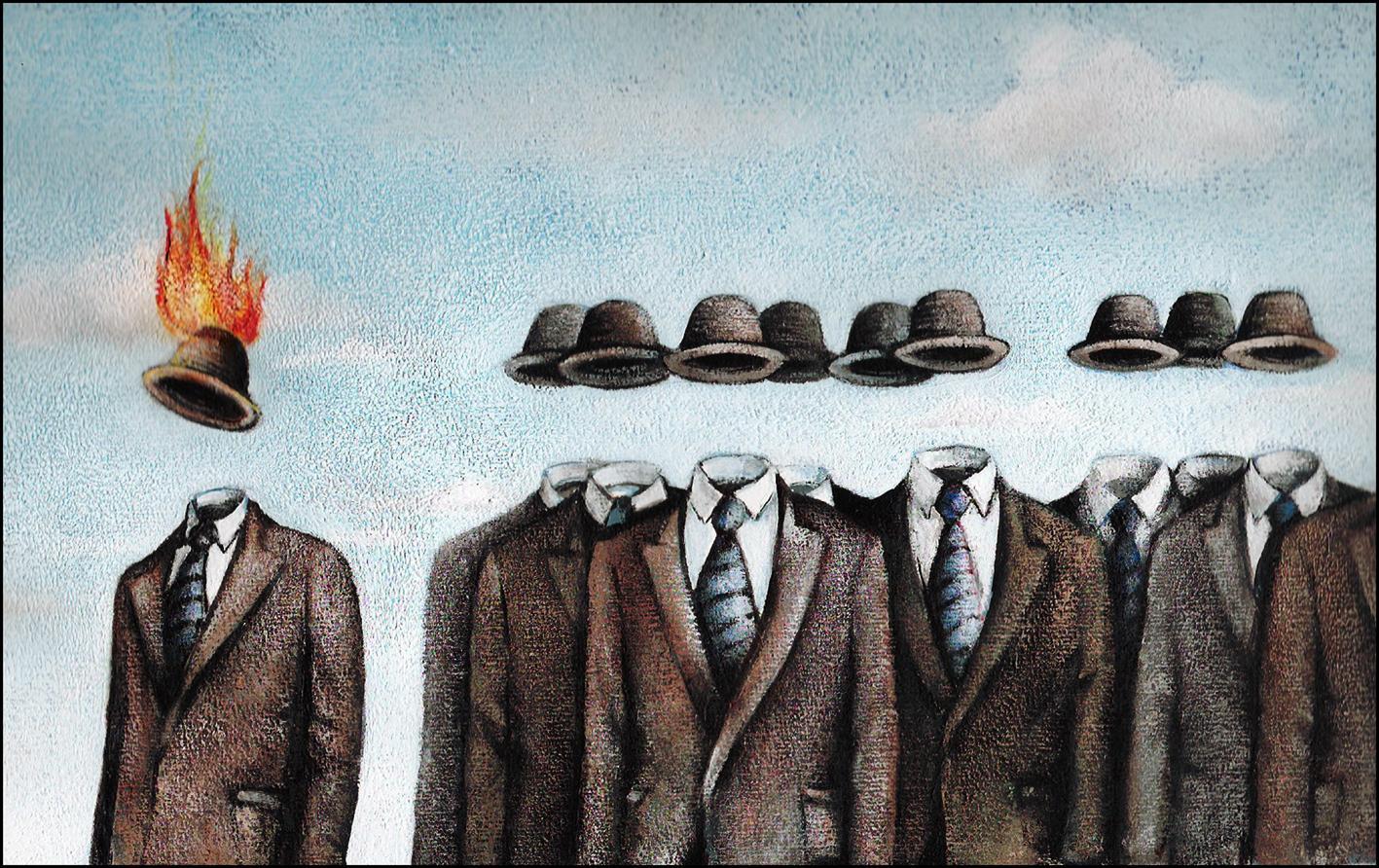 В современном мире, где нет закреплённых социальных позиций со строго определёнными правами и обязанностями, без внутренней мотивации добиться хоть каких-то успехов, как ни бейся, просто не получится.Источник: martinroemer.wordpress.comВот какие советы для поддержания внутренней мотивации учеников даёт преподавателям Йен Гилберт в своей книге «Essential Motivation in the Classroom»:Определите смысл и назначение того, что вы преподаёте.Сделайте постановку и выполнение задач основной моделью ваших занятий.Помогите ученикам самостоятельно ставить перед собой цели, соответствующие их интересам.Поощряйте высокие стандарты и культивируйте позитивные ожидания.Поздравляйте учеников с их собственным успехом, а не награждайте за выполнение заданий.Самостоятельная постановка целей — базовый принцип смешанного обучения, который может вывести образовательную систему из мотивационного кризиса. Хороший принцип — с этим никто не спорит, — но как применить его на практике? Здесь возникают трудности, которые касаются как образовательной системы в целом, так и отдельных преподавателей.Наталья Андрееваруководитель центра смешанного обучения МГППУ, преподаватель ФПКПрактическому применению смешанного обучения препятствует не только отсутствие подходящих учебных онлайн-сред, но и неготовность многих учителей перейти от трансляции и контроля к сотрудничеству, тьюторству и поддержке самостоятельной деятельности учащихся, а также к организации работы в малых группах над практико-ориентированными проектами.Создатели новых образовательных моделей должны учитывать важность внутренней мотивации для успешного обучения. Бесполезно передавать инициативу в руки учеников, если они не сумеют ей воспользоваться.Постановка целей, самостоятельное определение приоритетов — вот в чём основа правильной мотивации и системы образования, которая готова приблизиться к реальному миру и его потребностям. Без этого самые передовые технологии станут только напрасной тратой времени.Мнение автора может не совпадать с позицией редакции.